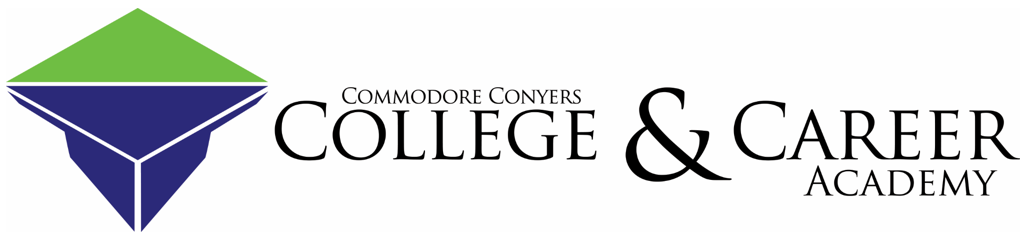 Board of DirectorsWednesday, June 12, 20195:00 P.M.The Mosely Board RoomAGENDACall to Order and WelcomeConsideration of May 8, 2019 minutesDiscussion ItemsIntroductionsMonthly CEO/Staff Update					Chris HatcherIndustry Partner of the YearInnovation GrantThe 4C FoundationOtherPrincipal Update						Angie GardnerChairman Report						Chandu KuntawalaOther Business